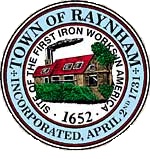 FINANCE COMMITTEE MEETINGTuesday, March 26, 2024 at 6:00 PM Raynham Town HallSullivan Conference RoomAGENDAReview FY 2025 budgets received to date.General business and correspondence.Gilbert L. Alegi, Chairman